Please read ‘Food Supplement Guidelines’ for details on necessary regulatory requirements for labelling.  Active Live Culture Complex 45b CFU (Or name of choice – take care not to breach legislation with particular regards to claims)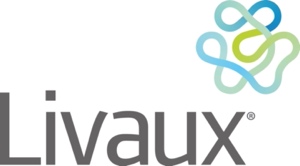 Food Supplement containing a blend of 30 different bacterial strains and precision prebiotic Livaux Kiwi Fruit Powder in an acid-resistant delayed-release capsule shell.   ***To use Livaux Trademark please email hello@nutribl.com with your brand name and product name. A copy of your label will also have to be approved by Livaux before going to print. The label will need to include a brand identity statement - typically this would read something like: “Livaux® is a registered trademark of Anagenix Ltd.” ***SUITABLE FOR VEGETARIANSFood Supplement60 Capsules 45 Billion cfu per capsuleDirections:Adults, take one (1) capsule per day with water. Best taken on an empty stomach with water. Do not swallow capsules with hot drinks. Do not exceed recommended daily serving. Product Information:
One capsule typically provides: Ingredients:Livaux Kiwi Fruit Powder, Active Live Culture Blend (milk), DR Capsule Shell: (Hydroxypropyl Methylcellulose, Gellan Gum), Rice Bran (bulking agent).Allergy Advice: For allergens, please see ‘Ingredients’ shown in bold. Although rigorous precautions are taken to prevent any cross-contamination, this product is manufactured in a facility that handles allergy-based materials. Cautions:									Always consult your health practitioner before taking nutritional supplements, especially if you are taking medication or are under medical supervision. You should not take supplements as a substitute for a varied balanced diet or healthy lifestyle.  Store in a cool dry place, out of reach of children. Best Before:For best before end and batch number see base.Manufactured to the GMP code of practice for:Name or business name and address of the food business operator PLEASE NOTE: If you are selling in/exporting to the EU you will need to include the address details of the Food Business Operator, or Importer, based in the EU. You can have a UK address and an EU address if selling in both territories. Please give files following file names:Front Label: PL-99002$frontLabel Size 180mm x 66mm @ 600DPILivaux Kiwi Fruit Powder 	 Active Live Culture Blend	 including:  Loctococcus lactis BIO6722	  Enterococcus faecium BIO4598	  Lactobacillus acidophilus BIO6307	  Lactobacillus johnsonii BIO5467	  Lacticaseibacillus paracasei BIO5452	  Lactiplantibacillus plantarum BIO1096	  Limosilactobacillus reuteri BIO5454	  Pediococcus acidilactici BIO6314	  Lacticaseibacillus rhamnosus BIO5326 	  Bifidobacterium longum BIO6283	  Lactobacillus jensenii BIO6428	  Limosilactobacillus fermentum BlO6529	  Lacticaseibacillus casei BIO5773	  Lactococcus lactic subsp. Diacetylactic BIO1452  Bifidobacterium adolescentis BIO5485	  Bifidobacterium animalis lactis BIO5764	  Lactobacillus gasseri BIO6369	  Lactabacillus helveticus BIO6497	  Lactobacillus rhamnosus BIO6870	  Streptococcus thermophilus BIO1488	  Levilactobacillus brevis BIO5542	  Lactobacillus crispatus BIO6272	  Lactobacillus delbrueckii subsp. Bulgaricus BIO6744  Bifidobacterium bifidum BIO5480	  Bifidobacterium breve BIO6018	  Bifidobacterium longum subsp. Infantis BIO5478Ligilactobacillus salivarius BIO6313	Saccharomyces boulardii	Propionibacterium freudenreichii BIO7152	Lactococcus lactis subsp. Diacetylactis BIO1362	500mg45 billion CFU